        CPEMN° 46ACTIVIDAD DOMICILIARIA N°  6CONTABILIDAD  CURSO 1° año   A B C y D FECHA DE ENTREGA :  15/08/2020Hola cómo están esperamos se encuentren bien y descansados, vamos a continuar trabajando en forma integrada con todos los primeros años, para ello vamos hacer  revisión sobre lo trabajado en la primera parte de documentos comerciales  recordando  algunos conceptos. Además de leer Atentamente la teoría indicada en el práctico anterior y mirar los vídeos que se publican al final de ésta página podrán desarrollar  las actividades que se detallan a continuación:   Adelante !!!       Documentos Comerciales Actividad Práctica Nº 1 Completar Los documentos comerciales son……………………………………………………… que respaldan las…………………………………………………. Realizadas por el ente, y sirven para realizar anotaciones en los……………………………………………. Deben conservarse………………………… a partir de su fecha de emisión y se confeccionan de acuerdo a los requisitos que establece la……………………- Actividad Práctica Nº 2 Unir con flecha según corresponda Función de control                         Proporciona a la teneduría de libros los datos                                                        necesarios para las registraciones contables.- Función Jurídica                          Permite determinFunción Contable                        Es un medio de prueba escrito de las operaciones                                                   realizadas.-                     ActividadActividad Práctica Nº 3  Señala la/las respuestas/s correcta/s. Puede haber más de una opción en cada situación:  a-Cuando me compro útiles escolares que documento me deben dar:  1)Remito                                  2) Factura                       3) Ticket  b- Cuando realizo una compra de una cocina en Garbarino y para que me la envíen a mi domicilio que documento me dan:  1) un cheque                                          2) un remito                                  3) un flete  El comerciante de mi barrio para encargarle al proveedor mercaderías para su negocio que comprobante realiza: 1) Un resumen de cuenta             2) una lista               3) una orden de compra  El proveedor de mercaderías envía mercadería al  comerciante con que comprobante le responde:  1) una nota de venta                2) una factura                         3) un remito   ACTIVIDAD PRÁCTICA N°4  SOPA DE LETRAS: Descubrí los nombres documentos comerciales que se encuentran en el siguiente cuadro en forma vertical, horizontal o diagonal.  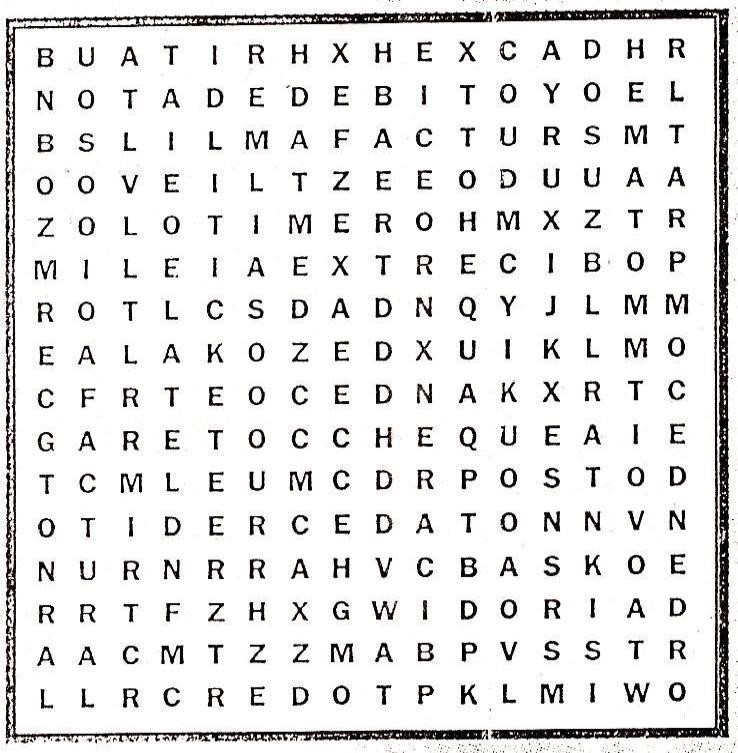 Videos orientativos de documentos comerciales  https://www.youtube.com/watch?time_continue=1&v=mbdUiNmiMg&feature=emb_logo https://www.youtube.com/watch?v=qOfZ9JTnG0A  https://www.youtube.com/watch?v=N5_JMn5NfNg (todos los documentos)  ar quiénes son las personas que  participan en las operaciones comerciales.- 